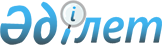 Аудандық мәслихаттың 2020 жылғы 6 қаңтардағы № 276 "2020-2022 жылдарға арналған Жайсаңбай ауылдық округ бюджетін бекіту туралы" шешіміне өзгерістер мен толықтыру енгізу туралыАқтөбе облысы Ырғыз аудандық мәслихатының 2020 жылғы 26 наурыздағы № 297 шешімі. Ақтөбе облысының Әділет департаментінде 2020 жылғы 1 сәуірде № 6953 болып тіркелді
      Қазақстан Республикасының 2008 жылғы 4 желтоқсандағы Бюджет Кодексінің 9-1, 109-1 баптарына, Қазақстан Республикасының 2001 жылғы 23 қаңтардағы "Қазақстан Республикасындағы жергілікті мемлекеттік басқару және өзін-өзі басқару туралы" Заңының 6 бабына сәйкес, Ырғыз аудандық мәслихаты ШЕШІМ ҚАБЫЛДАДЫ:
      1. Аудандық мәслихаттың 2020 жылғы 6 қаңтардағы № 276 "2020-2022 жылдарға арналған Жайсаңбай ауылдық округ бюджетін бекіту туралы" (нормативтік құқықтық актілердің мемлекеттік тіркеу Тізілімінде № 6731 тіркелген, 2020 жылғы 16 қаңтардағы Қазақстан Республикасы нормативтік құқықтық актілерінің эталондық бақылау банкінде электрондық түрде жарияланған) шешіміне мынадай өзгерістер мен толықтыру енгізілсін:
      1-тармақта:
      1) тармақшасында:
      кірістер "31 644" сандары "34 099" сандарымен ауыстырылсын:
      оның ішінде:
      трансферттер түсімі "31 055" сандары "33 510" сандарымен 
      ауыстырылсын;
      2-тармақшасында:
      шығындар "31 644" сандары "34 099" сандарымен ауыстырылсын;
      мынадай мазмұндағы 5-1- тармақпен толықтырылсын:
      "5-1. 2020 жылға арналған Жайсаңбай ауылдық округ бюджетінде аудандық бюджеттен ағымдағы нысаналы трансферттер көзделсін:
      дендрологиялық жоспар әзірлеуге -2455 мың теңге.".
      2. Көрсетілген шешімнің 1 қосымшасы осы шешімнің қосымшасына сәйкес жаңа редакцияда жазылсын.
      3. "Ырғыз аудандық мәслихатының аппараты" мемлекеттік мекемесі заңнамада белгіленген тәртіппен осы шешімді Ақтөбе облысының Әділет департаментінде мемлекеттік тіркеуді қамтамасыз етсін.
      4. Осы шешім 2020 жылғы 1 қаңтардан бастап қолданысқа енгізіледі. 2020 жылға арналған Жайсаңбай ауылдық округ бюджеті
					© 2012. Қазақстан Республикасы Әділет министрлігінің «Қазақстан Республикасының Заңнама және құқықтық ақпарат институты» ШЖҚ РМК
				
      Ырғыз аудандық 
мәслихатының сессия төрағасы 

И. Сәрсенбаев

      Ырғыз аудандық 
мәслихатының хатшысы 

К. Қосаяқов
Ырғыз аудандық мәслихатының 2020 жылғы 26 наурыздағы 
№ 297 шешіміне қосымша"Ырғыз аудандық мәслихатының аппараты" ММ 2020 жылғы 6 қаңтардағы № 276 шешіміне 1-қосымша
Санаты
Санаты
Санаты
Санаты
Сомасы 
(мың теңге)
Сыныбы
Сыныбы
Сыныбы
Сомасы 
(мың теңге)
Ішкі сыныбы
Ішкі сыныбы
Сомасы 
(мың теңге)
Атауы
Сомасы 
(мың теңге)
1
2
3
4
5
І. Кірістер
34 099
1
Салықтық түсімдер
579
01
Табыс салығы
120
2
Жеке табыс салығы
120
04
Меншiкке салынатын салықтар
459
1
Мүлiкке салынатын салықтар
5
3
Жер салығы
13
4
Көлiк құралдарына салынатын салық
441
2
Салықтық емес түсiмдер
10
06
Басқа да салықтық емес түсiмдер
10
1
Басқа да салықтық емес түсiмдер
10
4
Трансферттердің түсімдері
33 510
02
Мемлекеттiк басқарудың жоғары тұрған органдарынан түсетiн трансферттер
33 510
3
Аудандардың (облыстық маңызы бар қаланың) бюджетінен трансферттер
33 510
Функционалдық топ
Функционалдық топ
Функционалдық топ
Функционалдық топ
Функционалдық топ
Сомасы 
(мың теңге)
Кіші функция
Кіші функция
Кіші функция
Кіші функция
Сомасы 
(мың теңге)
Бюджеттік бағдарламалардың әкімшісі
Бюджеттік бағдарламалардың әкімшісі
Бюджеттік бағдарламалардың әкімшісі
Сомасы 
(мың теңге)
Бағдарлама
Бағдарлама
Сомасы 
(мың теңге)
Атауы
Сомасы 
(мың теңге)
1
2
3
4
5
6
ІІ Шығындар
34 099
01
Жалпы сипаттағы мемлекеттiк қызметтер
9 539
1
Мемлекеттiк басқарудың жалпы функцияларын орындайтын өкiлдi, атқарушы және басқа органдар
9 539
124
Аудандық маңызы бар қала, ауыл, кент, ауылдық округ әкімінің аппараты
9 539
001
Аудандық маңызы бар қала, ауыл, кент, ауылдық округ әкімінің қызметін қамтамасыз ету жөніндегі қызметтер
9 179
022
Мемлекеттік органның күрделі шығыстары
360
04
Бiлiм беру
21 446
1
Мектепке дейiнгi тәрбие және оқыту
21 446
124
Аудандық маңызы бар қала, ауыл, кент, ауылдық округ әкімінің аппараты
21 446
041
Мектепке дейінгі білім беру ұйымдарында мемлекеттік білім беру тапсырысын іске асыру
21 446
06
Әлеуметтiк көмек және әлеуметтiк қамсыздандыру
282
2
Әлеуметтiк көмек
282
124
Аудандық маңызы бар қала, ауыл, кент, ауылдық округ әкімінің аппараты
282
003
Мұқтаж азаматтарға үйде әлеуметтік көмек көрсету
282
07
Тұрғын үй-коммуналдық шаруашылық
 2832
3
Елді мекендерді көркейту
2 832
124
Аудандық маңызы бар қала, ауыл, кент, ауылдық округ әкімінің аппараты
2 832
008
Елді мекендердегі көшелерді жарықтандыру
120
009
Елді мекендердің санитариясын қамтамасыз ету
40
011
Елді мекендерді абаттандыру мен көгалдандыру
2 672
ІІІ.Таза бюджеттік кредиттеу
0
Бюджеттік кредиттер
0
ІV. Қаржы активтерімен жасалатын операциялар бойынша сальдо
0
Қаржы активтерін сатып алу
0
V. Бюджет тапшылығы
0
VI. Бюджет тапшылығын қаржыландыру (профицитін пайдалану)
0